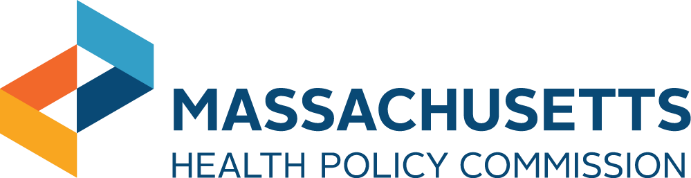 To protect the privacy of PIP Entity officers and employees, this document will not be posted on the HPC’s website. List the names and emails of any additional individuals who should be copied on communications from the HPC concerning the PIP. PIP Entity Contact InformationPIP Entity Contact InformationPIP Entity Contact InformationPIP Entity Contact InformationPIP Entity Contact InformationPIP Entity Contact InformationName:Federal Tax ID #:Federal Tax ID #:Federal Tax ID #:Business Address 1: Business Address 1: Business Address 1: Business Address 1: Business Address 1: Business Address 2: Business Address 2: Business Address 2: Business Address 2: Business Address 2: City, State, Zip: City, State, Zip: Business Website:Business Website:Business Website:Business Website:PIP Custodian Contact InformationPIP Custodian Contact InformationPIP Custodian Contact InformationPIP Custodian Contact InformationPIP Custodian Contact InformationPIP Custodian Contact InformationName:Name:Name:Salutation (Mr., Ms., Dr., etc.):Salutation (Mr., Ms., Dr., etc.):Salutation (Mr., Ms., Dr., etc.):Salutation (Mr., Ms., Dr., etc.):Salutation (Mr., Ms., Dr., etc.):Title: Phone, Ext.: Phone, Ext.: Phone, Ext.: Phone, Ext.: Email: Email: Executive Officer Contact InformationExecutive Officer Contact InformationExecutive Officer Contact InformationExecutive Officer Contact InformationExecutive Officer Contact InformationExecutive Officer Contact InformationName:Name:Name:Salutation (Mr., Ms., Dr., etc.):Salutation (Mr., Ms., Dr., etc.):Salutation (Mr., Ms., Dr., etc.):Salutation (Mr., Ms., Dr., etc.):Salutation (Mr., Ms., Dr., etc.):Title: Phone, Ext.: Phone, Ext.: Phone, Ext.: Phone, Ext.: Email: Email: Board Chair Contact InformationBoard Chair Contact InformationBoard Chair Contact InformationBoard Chair Contact InformationBoard Chair Contact InformationBoard Chair Contact InformationName:Name:Name:Salutation (Mr., Ms., Dr., etc.):Salutation (Mr., Ms., Dr., etc.):Salutation (Mr., Ms., Dr., etc.):Salutation (Mr., Ms., Dr., etc.):Salutation (Mr., Ms., Dr., etc.):Title: Phone, Ext.: Phone, Ext.: Phone, Ext.: Phone, Ext.: Email: Email: Other Contacts